Name: _________________________Period: ______Historical Head for Napoleon BonaparteDirections: Include a minimum of 15 facts about Napoleon that include his: achievements, ideas, rise to power, leadership skills, personality etc.  You will also need to have at least 5 symbols/pictures that represent Napoleon.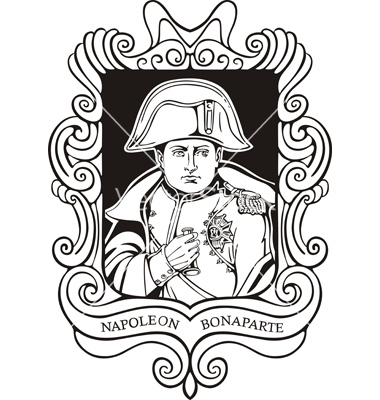 